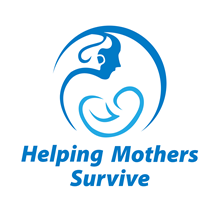 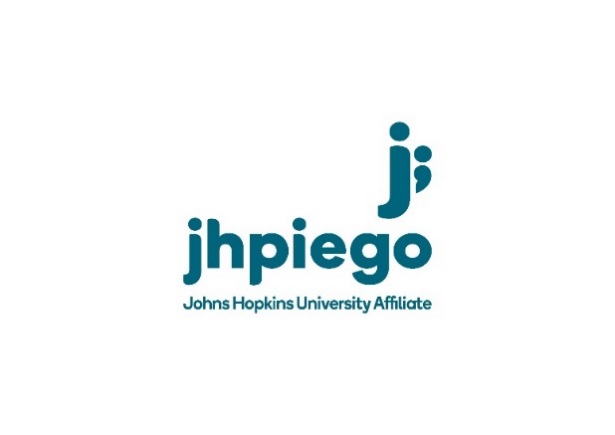 Aider les mères à survivre [Helping Mothers Survive]Journée 1 Saignement après la naissance - ComplèteECOS 1 : GATPAInstructions à lire aux participants :Pour chaque poste de travail, supposez que vous êtes seul(e) dans un établissement de santé rural sans capacité chirurgicale ou transfusionnelle. Vous disposez de l'ensemble du matériel et des fournitures nécessaires pour un accouchement eutocique par voie basse.Toutes les informations essentielles vous seront fournies au début de l’ECOS.Demandez à l'évaluateur de donner des précisions / clarifications sur toute question que vous pourriez avoir avant de commencer. Une fois que l'ECOS aura commencé, il ne sera plus possible de poser de questions à l'évaluateur. Vous aurez 4 minutes pour compléter chaque ECOS.Je jouerai le rôle de la femme pendant l’ECOS. Alors, vous devez me parlez et m’apportez des soins comme vous le feriez pour une de vos patientes en situation réelle. Ne parlez pas à moi en tant qu'examinateur. Soyez explicite en disant à haute voix votre réflexion clinique et les actions ultérieures.Si vous administrez un médicament, vous devez expliquer de quel médicalement il s'agit, sa posologie, sa voie d'administration et pourquoi vous l'administrez. CléScore de passage pour les soins systématiques pendant la troisième période de l’accouchement = 9Aider les mères à survivre [Helping Mothers Survive] : Saignement après la naissance - ComplèteECOS 1 : Liste de contrôle des compétences - GATPANom ou ID du/de la participant(e)__________________________ Date _____Score __________/12                        Réussite / Échec (encerclez une réponse) Soins systématiques pendant la troisième période de l'accouchement - Contrôle des compétencesInstructions à l'attention de l'examinateurPassez rapidement en revue les instructions à l'attention des participants.Commencez par poser le bébé sur l'abdomen du simulateur.Pendant que le participant coupe le cordon, vérifiez : 1) le changement de gants ou le retrait de la première paire de gants, et 2) que le cordon est coupé après l'administration de l'utérotonique. Vous devez observer uniquement et ne pas intervenir pendant la démonstration réalisée par le / la participant(e).Une séance de rétroinformation aura lieu à la fin de l'évaluation pour chaque participant.Lisez ce qui suit au / à la participant(e) : « Vous êtes seul(e) dans un établissement rural et au début de ce scénario, vous venez juste d’effectuer l'accouchement et de placer le bébé sur le ventre de la mère ». Liste de contrôle des compétencesOuiActivité effectuée selon la normeNonActivité NON effectuée selon la normeNonActivité NON effectuée selon la normeListe de contrôle des compétencesPour chaque énoncé, veuillez cocher la case appropriéePour chaque énoncé, veuillez cocher la case appropriéePour chaque énoncé, veuillez cocher la case appropriée1.1Suite à la naissance du nouveau-né, le prestataire écarte l’éventualité d’un autre/d’autres bébé(s)1.2Explique à la femme quel médicament lui est administré1.3Administre un médicament utérotonique dans la minute suivant la naissance du nouveau-né1.4Explique à la patiente pourquoi le médicament lui est administré1.5Coupe le cordon : observation : 1) changement de gants ou retrait de la première paire de gants, 2) coupe le cordon après l'administration de l'utérotonique.1.6Exerce une contre-traction pendant la traction contrôlée du cordon.1.7Exerce la traction contrôlée du cordon uniquement lorsque la patiente a une contraction1.8Utilise les deux mains pour attraper le placenta1.9Tourne le placenta avec soin pendant son expulsion1.10Évalue la tonicité utérine immédiatement après la délivrance du placenta1.11Vérifie que le placenta est complet1.12Vérifie les saignements vaginaux chez la femme